APLS: Assessing and managing the seriously ill child
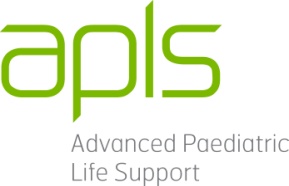 Case Name:  ____________________________APLS: Assessing and managing the seriously ill child
Case Name:  ____________________________Initial ResuscitationInitial ResuscitationABCD___ABCD___DiagnosisTreatmentInitial ResuscitationInitial ResuscitationABCD___ABCD___DiagnosisTreatment